ČESKÝ JAZYK	 +   MATEMATIKAPondělí 19. 4. 2021SPOLEČNÁ PRÁCE VE SKUPINÁCH NA MEET se nemusí dokončit, pokud při společné práci nestíháte.Připravíte si: ČJ + M = učebnice, sešity + PS - ČJ ČJ: Téma učiva: STAVBA VĚTY – PODMĚT A PŘÍSUDEKU 85/ 1-3 společněM: Téma učiva: VÝPOČET ČÁSTI ZLOMKU DANÉHO ČÍSLAKONTROLA SP U12/3U16/9   U17/12,13PO VÝUCE NA MEETu následuje čas na samostatnou práci a čtení    ČJ: PS 64/14M: U16/11 – PRVNÍ DVA SLOUPEČKYTENTO TÝDEN ČTEME KNIHU, KTEROU MNĚ PROZRADÍTE V PÁTEK. NAPÍŠETE, ŽE ZA TÝDEN JSTE PŘEČETLI OD-DO STRANY +HLAVNÍHO HRDINU KNIHY.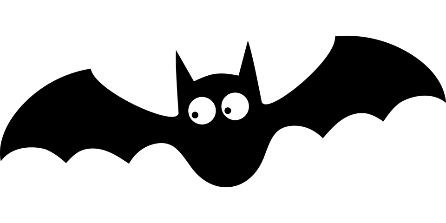 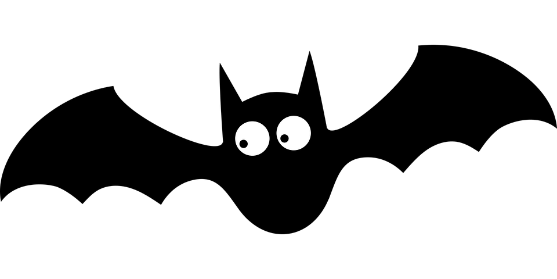 